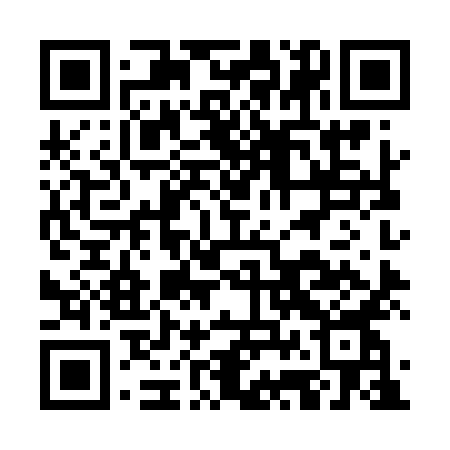 Ramadan times for Angmering, West Sussex, UKMon 11 Mar 2024 - Wed 10 Apr 2024High Latitude Method: Angle Based RulePrayer Calculation Method: Islamic Society of North AmericaAsar Calculation Method: HanafiPrayer times provided by https://www.salahtimes.comDateDayFajrSuhurSunriseDhuhrAsrIftarMaghribIsha11Mon4:544:546:2412:124:066:016:017:3112Tue4:514:516:2212:124:076:026:027:3313Wed4:494:496:1912:114:096:046:047:3514Thu4:474:476:1712:114:106:066:067:3615Fri4:444:446:1512:114:126:076:077:3816Sat4:424:426:1312:104:136:096:097:4017Sun4:404:406:1112:104:146:116:117:4218Mon4:374:376:0812:104:166:126:127:4419Tue4:354:356:0612:104:176:146:147:4520Wed4:324:326:0412:094:186:166:167:4721Thu4:304:306:0212:094:196:176:177:4922Fri4:284:285:5912:094:216:196:197:5123Sat4:254:255:5712:084:226:216:217:5324Sun4:234:235:5512:084:236:226:227:5525Mon4:204:205:5312:084:256:246:247:5726Tue4:184:185:5012:074:266:256:257:5827Wed4:154:155:4812:074:276:276:278:0028Thu4:134:135:4612:074:286:296:298:0229Fri4:104:105:4412:074:296:306:308:0430Sat4:084:085:4112:064:316:326:328:0631Sun5:055:056:391:065:327:347:349:081Mon5:025:026:371:065:337:357:359:102Tue5:005:006:351:055:347:377:379:123Wed4:574:576:331:055:357:397:399:144Thu4:554:556:301:055:377:407:409:165Fri4:524:526:281:045:387:427:429:186Sat4:494:496:261:045:397:437:439:207Sun4:474:476:241:045:407:457:459:228Mon4:444:446:221:045:417:477:479:249Tue4:414:416:191:035:427:487:489:2710Wed4:394:396:171:035:437:507:509:29